SILVERSTAR TRIII E -1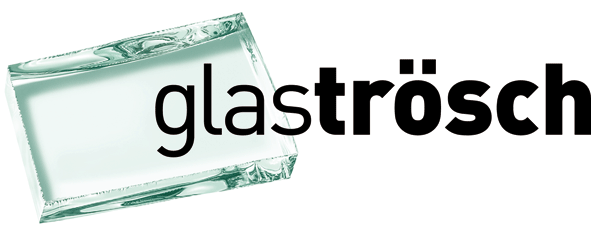 SILVERSTAR TRIII EVerre isolant triple à isolation thermiqueVerre isolant triple à isolation thermiqueVerre isolant triple avec deux couches thermiques SILVERSTAR TRIII E, équipé du système d’assemblage périphérique à isolation thermique ACSplus. À intégrer dans un cadre en battue sur 4 côtés. L’espace intercalaire contient un gaz noble, à savoir de l'argon.Verre isolant triple avec deux couches thermiques SILVERSTAR TRIII E, équipé du système d’assemblage périphérique à isolation thermique ACSplus. À intégrer dans un cadre en battue sur 4 côtés. L’espace intercalaire contient un gaz noble, à savoir de l'argon.Verre isolant triple avec deux couches thermiques SILVERSTAR TRIII E, équipé du système d’assemblage périphérique à isolation thermique ACSplus. À intégrer dans un cadre en battue sur 4 côtés. L’espace intercalaire contient un gaz noble, à savoir de l'argon.Dimensions:Largeur:Hauteur:Assemblage (exemplaire):Verre extérieur:EA 1:Verre central:EA 2:Verre intérieur:Epaisseur de verre selon exigences statiques:Epaisseur d'élément:Assemblage périphérique:Valeurs techniques: Coefficient de transmission thermique Ug EN 673:Transmission lumineuse TL:Coefficient global de transmission d'énergie g:Réflexion lumineuse vers l'extérieur:Indice d'affaiblissement acoustique Rw:04 mm verre flotté avec SILVERSTAR TRIII E (Pos. 2)10 mm Ar04 mm verre flotté10 mm Ar04 mm verre flotté avec SILVERSTAR TRIII E (Pos. 5)32 mmACSplus0,9 W/m2K73 %62 %18 %32 dB04 mm verre flotté avec SILVERSTAR TRIII E (Pos. 2)10 mm Ar04 mm verre flotté10 mm Ar04 mm verre flotté avec SILVERSTAR TRIII E (Pos. 5)32 mmACSplus0,9 W/m2K73 %62 %18 %32 dBDemandes optionnelles:Augmentation de la pression du vent selon indication:       kN/m2Autres demandes statiques spéciales selon indicationSeulement 2 côtés en battue Seulement 3 côtés en battueRéalisation en EUROWHITE (Verre extra-blanc)Augmentation de la résistance au choc thermique SWISSDUREX (ESG H, SWISSDUREX TVG)Retient les éclats (SWISSLAMEX VSG)Protection contre les blessures (SWISSDUREX ESG H, SWISSLAMEX VSG)Protection contre la chuteProtection à l'effractionProtection contre les projectilesAvec verre alarmeAugmentation de la protection acoustique selon indication:       dBDemandes optionnelles:Augmentation de la pression du vent selon indication:       kN/m2Autres demandes statiques spéciales selon indicationSeulement 2 côtés en battue Seulement 3 côtés en battueRéalisation en EUROWHITE (Verre extra-blanc)Augmentation de la résistance au choc thermique SWISSDUREX (ESG H, SWISSDUREX TVG)Retient les éclats (SWISSLAMEX VSG)Protection contre les blessures (SWISSDUREX ESG H, SWISSLAMEX VSG)Protection contre la chuteProtection à l'effractionProtection contre les projectilesAvec verre alarmeAugmentation de la protection acoustique selon indication:       dBDemandes optionnelles:Augmentation de la pression du vent selon indication:       kN/m2Autres demandes statiques spéciales selon indicationSeulement 2 côtés en battue Seulement 3 côtés en battueRéalisation en EUROWHITE (Verre extra-blanc)Augmentation de la résistance au choc thermique SWISSDUREX (ESG H, SWISSDUREX TVG)Retient les éclats (SWISSLAMEX VSG)Protection contre les blessures (SWISSDUREX ESG H, SWISSLAMEX VSG)Protection contre la chuteProtection à l'effractionProtection contre les projectilesAvec verre alarmeAugmentation de la protection acoustique selon indication:       dB